ProiectGUVERNUL REPUBLICII MOLDOVAHOTĂRÂRE nr._____din _______________ 2018Chişinăuprivind modificarea și completarea unor hotărâri ale GuvernuluiÎn temeiul art.11 alin.(4) și art.32 alin.(2) al Legii nr.215 din 4 noiembrie 2011 cu privire la frontiera de stat a Republicii Moldova ( Monitorul Oficial al Republicii Moldova, 2012, nr. 76 – 80, art.243) cu modificările și completările ulterioare, în conformitate cu prevederile art.62 din Legea nr.317 – XV din 18 iulie 2003 privind actele normative ale Guvernului și ale altor autorități ale administrației publice centrale și locale (Monitorul Oficial al Republicii Moldova, 2003, nr. 208 – 210, art.783) cu modificările și completările ulterioare, GuvernulHOTĂRĂȘTE:I. Regulamentul circulației rutiere aprobat prin Hotărârea Guvernului nr.357 din 13 mai 2009 (Monitorul Oficial al Republicii Moldova, 2009, nr. 92 – 93, art.409), cu modificările și completările ulterioare, se modifică după cum urmează:1. În Anexa nr.3, Secțiunea V, lit.a) se completează cu următoarele indicatoare de informare: „ ”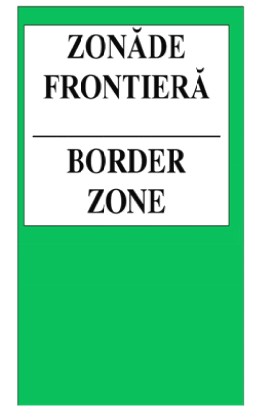 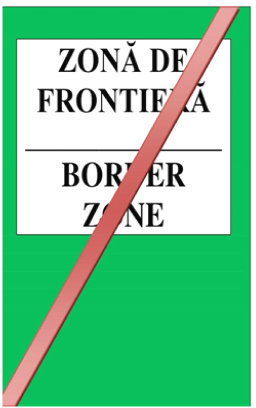 			   5.581.1                                        5.581.22. Nota explicativă la anexa nr.3, Secțiunea V, lit.a)  se completează cu pct.„5.581.1” și „5.581.2” cu următorul cuprins:„5.581.1 „Zonă de frontieră” – indică începutul zonei cu lăţimea de 10 km de la frontiera de stat către interior, de-a lungul frontierei pe uscat şi pe apele de frontieră, în care se instituie regimul zonei de frontieră în conformitate cu prevederile Legii nr.215 din 04 noiembrie 2011cu privire la frontiera de stat a Republicii Moldova;5.581.2 „Sfârșitul zonei de frontieră.Indicatoarele 5.581.1și 5.581.2 se instalează conform pct.4 din Regulile specifice ale regimului zonei de frontieră, aprobate prin Hotărîrea Guvernului nr.297 din 11 mai 2017”.II. Hotărârea Guvernului nr.297 din 11 mai 2017 pentru implementarea Legii nr.215 din 4 noiembrie 2011 cu privire la frontiera de stat a Republicii Moldova (Monitorul Oficial al Republicii Moldova,2017, nr. 155 – 161, art.374) cu modificările și completările ulterioare, se modifică și se completează după cum urmează:1. Pct.1 se completează cu două subpct. noi „8)”și „9)”, cu următorul cuprins:„8) Reguli specifice ale regimului frontierei de stat, conform anexei nr.8”;„9) Regulile privind modul de eliberare a Avizelor pentru desfășurarea vânătorii, conform anexei nr.9”.2. La Anexa nr.2:1) În punctul 7 sintagma „la necesitate sau cel puţin” se exclude;2) În pct.10 sintagma “autorităţilor de control” se substituie cu sintagma „Poliţiei de Frontieră şi a Serviciului Vamal”;3) În pct.17 sintagma “act de călătorie valabil, recunoscut sau acceptat” se substituie cu sintagma „acte de călătorie valabile recunoscute sau acceptate”;4) În pct.28 subpct.1) cuvîntul „aprobare” se substituie cu sintagma „aprobarea poliţistului de frontieră s-au a colaboratorului vamal”;5) În pct.29, a doua propoziţie se modifică și va avea următorul cuprins:„Suprafaţa aeroportului cu platforme, imobile şi instalaţii aferente reprezintă zona supusă regimului punctului de trecere, fiind marcată în acest sens cu indicatoare informative şi/sau restrictive”.6) În pct.31 a doua propoziţie se modifică și va avea următorul cuprins:“Permisele de acces se eliberează de către serviciul de securitate al aeroportului în baza cererii depuse nemijlocit de către solicitantul permisului de acces cu prezentarea actului de identitate şi a acordului scris a şefului subdiviziunii Poliţiei de Frontieră”.7) În pct.37 prima propoziţie se modifică și va avea următorul cuprins: „La cererea poliţistului de frontieră, agenții economici prezintă permisul de activitate eliberat de către Poliţia de Frontieră”;8) Pct.51 se modifică și va avea următorul cuprins: „51. Angajații entităților economice sau de altă natură ce activează în zona supusă regimului punctului de trecere portuar, cu excepţia poliţiştilor de frontieră şi colaboratorilor vamali, dispun de permis de acces eliberat de către subdiviziunea Poliţiei de Frontieră. În timpul prezenței în zona supusă regimului punctului de trecere portuar, angajaţii entităților economice sau de altă natură sînt obligaţi să poarte permisul de acces la loc vizibil.”;9) În pct.52 prima propoziţie se modifică și va avea următorul cuprins: „La cererea poliţistului de frontieră, agenții economici care activează în punctul de trecere portuar prezintă permisul de activitate eliberat de către Poliţia de Frontieră”. 10) Pct.64 se modifică și va avea următorul cuprins: „64. Angajații entităților economice sau de altă natură ce activează în zona supusă regimului punctului de trecere feroviar, cu excepţia poliţiştilor de frontieră şi colaboratorilor vamali, dispun de permis de acces eliberat de către subdiviziunea Poliţiei de Frontieră. Pe timpul prezenței în zona supusă regimului punctului de trecere feroviar, angajaţii menţionaţi sânt obligaţi să poarte permisul de acces la loc vizibil.”3. La Anexa nr.4:1) În pct. 8:textul, „În prima linie, la intrarea şi ieşirea în/din punctele de trecere, se furnizează accesul poliţiştilor de frontieră la următorul echipament:” se substituie cu textul „ În cadrul efectuării controlului în prima linie, la intrarea/ieșirea în/din punctele de trecere, se asigură accesul polițiștilor de frontieră la :”;subpct.7) se modifică și va avea următorul cuprins: „7) produse analitice actualizate;”;se completează cu subpct. „9)” cu următorul cuprins: „9) echipament special pentru depistarea materialelor radioactive şi substanţelor interzise”;2) pct. 9 se completează cu subpct. „8)” cu următorul cuprins: „8) echipament special pentru depistarea şi identificarea materialelor radioactive şi substanţelor interzise”;3) în pct.12: subpct.2) se modifică și va avea următorul cuprins: „2) sisteme staţionare şi mobile destinate depistării materialelor radioactive”;în subpct.7), sintagma „echipamente de detectare a radioactivităţii” se substituie cu sintagma „echipament special pentru depistarea şi identificarea materialelor radioactive şi substanţelor interzise”;4) pct.14 se completează cu subpct.„4)”, cu următorul cuprins: „4) echipament special pentru depistarea şi identificarea materialelor radioactive şi substanţelor interzise.”;5) pct.16 se completează cu subpct. „4)”, cu următorul cuprins: „4) echipament special pentru depistarea şi identificarea materialelor radioactive şi substanţelor interzise.”;6) Pct.18 se modifică și va avea următorul cuprins: „18. Punctele de trecere a frontierei de stat aeriene pot dispune suplimentar de culoare pentru separarea fluxurilor de pasageri şi sisteme de monitorizare a acestora, sisteme staţionare pentru depistarea materialelor radioactive şi echipament special pentru depistarea şi identificarea materialelor radioactive şi substanţelor interzise, de bariere automatizate între cabinele de control, destinate menținerii regimului în zona de efectuare a controlului la trecerea frontierei și câini de serviciu.”.4. La Anexa nr.5:1) În pct.1, textul „Poliția de Frontieră eliberează permise de activitate în punctele de trecere terestre, cu excepția punctelor de trecere situate în gări și porturi.”se exclude;2) În pct.4 subpct.4) va avea următorul cuprins: „4) două fotografii ale persoanei cu dimensiunea 3x4 cm;”;subpct.6) va avea următorul cuprins: „6) contractul de locaţiune a bunurilor imobile în punctul de trecere a frontierei de stat pentru care se solicită permisul de activitate”;3) pct. 6 se exclude;4) În pct.7: subpct.5) va avea următorul cuprins: „5) numărul şi data emiterii permisului”;subpct.6) și 7) se exclud;5. La Anexa nr.6:1) În pct.6, după textul „acestea sunt obligate” se completează cu sintagma „să dețină asupra sa și” iar la sfârșit se completează cu sintagma „terestru sau plutitor.”;2) În pct.9, subpct.2) se exclude;3) În pct.10: subpct.1) se modifică și va avea următorul cuprins: „1) cererea pentru eliberarea permisului de acces în zona de frontieră, conform anexei nr.4 la prezentele Reguli;”;subpct.2) se modifică și va avea următorul cuprins: „2) copia de pe actul de identitate, iar la necesitate şi copia de pe actul care atestă scopul aflării în zona de frontieră,;subpct.3) se exclude;4) În pct.15, subpct.2) se modifică și va avea următorul cuprins: „2) dacă persoana a încălcat regulile regimului frontierei de stat sau ale regimului zonei de frontieră în perioada ultimilor 12 luni;”;5) Pct.19 se modifică și va avea următorul cuprins:„19. Permisul de acces în zona de frontieră poate fi anulat şi retras de către Poliţia de Frontieră. Condiţiile şi procedura de anulare şi de retragere a permiselor de acces în zona de frontieră se stabilesc de şeful Inspectoratului General al Poliţiei de Frontieră.”;6) Pct.20 se exclude;7) În pct.29 subpct.1) se completează în final cu textul „ , copia de pe certificatul de înregistrare ori de pe un alt act care atestă constituirea agentului economic sau a organizației”.8) În anexa nr.1 la Regulile specifice ale regimului zonei de frontieră:pct. 1 se completează la sfârșit cu următoarele denumiri de localităţi: „Vertiujeni, Zăluceni, Năpadova.”;pct. 2 se completează la sfârșit cu următoarele denumiri de localităţi: „Slobozia Cremene, Hristici;”pct. 8 se completează la sfârșit cu următoarea denumire de localitate: „Ciuciulea”;pct. 9 se completează la sfârșit cu următoarele denumiri de localităţi: „Unțeni, Rediul de Sus;”;pct. 13 se completează la sfârșit cu următoarea denumire de localitate: „Cupcui;”;pct. 19 se completează la sfârșit cu următoarele denumiri de localităţi: „Bogdanovca Nouă, Bogdanovca Veche;”;pct. 20 se completează la sfârșit cu următoarele denumiri de localităţi: „ Zaim, Sălcuța Nouă;”;pct. 21, se completează la sfârșit cu următoarele denumiri de localităţi: „Viișoara, Răscăieți, Răscăieții Noi;”;se completează cu punte noi 22-26 cu următorul cuprins:„22. Raionul Camenca - orașul Camenica; satele/comunele: Frunzăuca, Hrușca, Ocnița, Cuzmin, Voitovca, Hristovaia, Rotari, Bodeni, Severinovca, Solnecinoe, Crasnîi Octeabri, Alexandrovca, Socolovca,  Podoimița, Podoima, Valea Adîncă, Constantinovca, Rașcov, Slobozia-Rașcov,  Caterinovca, Iantarnoe, Sadchi.23. Raionul Rîbnița – satele/comunele: Vadul Turcului, Stroiești, Beloci, Molochișul Mic, Sovietcoe, Vasilievca, Plopi, Haraba, Ivanovca, Dimitrova, Molochișul Mare, Crasnencoe, Broșteni, Mihailovca Nouă, Suhaia Rîbnița, Cobasna, Șmalena, Ulmu, Ulmul Mic, Andreevca, Pîcalova, Lîsaia Gora, Buschi, Vărăncău, Gherșunovca, Stanislavca, Pervomaisc, Lenin, Novaia Jizni, Mocra, Pobeda, Chirov, Vladimirovca, Popencu, Zaporojeț, Șevcenco, Basarabca, Butuceni, Jura, Mihailovca.24. Raionul Dubăsari – satele/comunele: Harmațca, Țîbuleuca, Iagorlîc, Doibani I, Doibani II, Coicova, Dubău, Goian, Goianul Nou, Vasilievca, Afanasievca, Calinovca, Comisarovca Nouă, Coșnița Nouă, Bosca, Alexandrovca Nouă, Lunga Nouă, Crasnîi Vinogradari, Pohrebea Nouă.25. Raionul Grigoriopol – orașul Maiac; satele/comunele: Bruslachi, Mocreachi, Hîrtop, Marian, Cotovca, Carmanova, Crasnaia Besarabia, Colosova, Pobeda, Hlinaia, Mocearovca, Fedoseevca, Vesioloe, Crasnoe, Șîpca, Tașlîc, Vinagradnoe, Butor, Cernița, Crasnogorca, Mălăiești,  Bîcioc, Novovladimirovca.26. Raionul Slobozia – municipiul Tiraspol;  orașele: Tiraspolul nou, Crasnoe, Dnestrovsc; satele/comunele: Blijnii Hutor, Parcani, Sucleia, Caragaș, Vladimirovca, Constantinovca, Nicolscoe, Uiutnoe, Frunză, Novosavițcaia, Andriașevca Nouă, Andriașevca Veche, Priozernoe, Novocotovsc, Permovaisc,  Hlinaia, Corotna, Nezavertailovca.”10) La Anexa nr.4 la Regulile specifice ale regimului zonei de frontieră, în textul formularului cererii pentru eliberarea permisului de acces în zona de frontieră, după primul alineat, se completează cu un alineat nou, cu următorul cuprins:„În temeiul articolului 8 al Legii nr.133 din 08.07.2011 privind protecţia datelor cu caracter personal, îmi exprim consimțământul pentru prelucrarea datelor cu caracter personal care mă vizează în scopul eliberării permisului de acces în zona de frontieră”.6. Se completează cu anexa nr. 8 cu următorul conținut, conform anexei nr.1 la prezenta Hotărâre.7. Se completează cu anexa nr. 9 cu următorul conținut, conform anexei nr.2 la prezenta Hotărâre.III. Regulile de securitate la vînătoare aprobate prin Hotărîrea Guvernului nr.140 din 10 martie 2017 (Monitorul Oficial al Republicii Moldova, 2017, nr. 85 – 91, art.226) se completează și se modifică după cum urmează:Pct.53, după prima propoziție, se va completa cu o frază nouă cu următorul conținut:„În cazul în care vînătoarea urmează să se desfășoare în zona de frontieră, conducătorul echipei de vînători este obligat să controleze prezența Avizelor pentru desfășurarea vânătorii la toți participanții, eliberate de către Sectorul Poliției de Frontieră , în raza căruia urmează să se desfăşoare vînătoarea.”Prim-ministru                                                                               Pavel FILIPContrasemnează:Ministrul afacerilor interne                                                  Alexandru JIZDANAnexa nr.1la Hotărârea Guvernului nr.____ din____________„Anexa nr.8la Hotărârea Guvernului 									        nr. 297 din11.05.2017	 Reguli specifice ale regimului frontierei de stat1. Regulile specifice ale regimului frontierei de stat reprezintă totalitatea normelor imperative instituite în scopul întreținerii în bune condiții a frontierei de stat, protejării semnelor de frontieră și asigurării controlului accesului în apropierea frontierei de stat.2. Prezentele Reguli sunt aplicabile în limita fâșiei de protecție a frontierei de stat.3. Fâşia de protecţie a frontierei de stat – reprezintă fâşia de teren cu lățimea de 15 metri începând de la linia frontierei de stat în interior şi este o zonă cu regim de securitate sporită, destinată pentru întreţinerea în bune condiţii a frontierei de stat, de protejare a semnelor de frontieră şi de asigurare a controlului accesului în apropierea frontierei de stat. În apele de frontieră sau în locurile din imediata apropiere a acestora, în zonele forestiere, precum şi acolo unde terenurile sînt mlăştinoase sau supuse erodărilor şi alunecărilor de teren, fâşia de protecţie a frontierei de stat poate fi stabilită de o lăţime mai mare. 4.Cetăţenii Republicii Moldova şi străinii pot intra şi pot să se afle în fâşia de protecţie a frontierei de stat conform cerinţelor prevăzute la art. 30 din Legea nr.215 din 04.11.2011 cu privire la frontiera de stat a Republicii Moldova.5. Asupra persoanelor care traversează frontiera de stat prin punctele de trecere, regulile specifice de aflare în fâşia de protecţie a frontierei de stat, nu se răsfrâng, cu excepția pietonilor.6. Se interzice staţionarea şi abandonarea mijloacelor de transport, a remorcilor şi a altor bunuri pe instalaţiile genistice. În caz de defecţiune tehnică a mijlocului de transport s-au a remorcii, persoana este obligată să le evacueze în regim prioritar cu informarea imediată a subdiviziunii teritoriale a Poliţiei de Frontieră.7. Fâşia de protecţie a frontierei de stat se marchează de către Poliţia de Frontieră prin instalarea tăbliţelor cu inscripţia „FÂŞIA DE PROTECŢIE A FRONTIEREI”/„BORDER PROTECTION STRIP”. Dimensiunile tăbliţelor, culoarea, locul amplasării lor se aprobă de şeful Inspectoratului General al Poliţiei de Frontieră.8. Angajaţii organelor de drept au dreptul să desfăşoare activităţi atribuite lor prin lege în fâşia de protecţie a frontierei de stat, dacă dispun de legitimaţie de serviciu şi documentul semnat de conducătorii împuterniciţi ai autorităţii în care activează, prin care se confirmă îndeplinirea misiunii de serviciu, cu informarea prealabilă a Poliţiei de Frontieră.9. În fâşia de protecţie a frontierei de stat, este interzis:1) deţinerea armelor şi muniţiilor (Categoria A,B,C şi D);2) deţinerea ţigărilor din tutun în cantitate mai mare de 100 bucăţi;4) deţinerea băuturilor alcoolice în cantitate mai mare de 3 litri;5) deţinerea obiectelor de anticariat şi valori cultural-istorice;6) deţinerea materialelor nucleare şi radioactive, substanţelor nocive şi încărcăturilor periculoase;7) deţinerea dispozitivelor de comunicaţii radio, dispozitivelor de bruiaj, mijloacelor de observare pe timp de zi/noapte, termovizoare, aparatelor de zbor ghidate de la sol şi alte mărfuri cu dubla destinaţie;8) scăldatul şi alte activităţi de agrement în afara zonelor de recreere aferente bazinelor acvatice destinate odihnei şi scăldatului;9) efectuarea lucrărilor de construcţie de orice gen, cu excepţia celor autorizate în corespundere cu legislaţia în vigoare;10) extragerea minereurilor, a zăcămintelor şi a solurilor, cu excepţia celor autorizate în corespundere cu legislaţia în vigoare;11) aruncarea şi depozitarea deşeurilor, amenajarea gunoiștilor improvizate;12) abandonarea mijloacelor de transport şi a agregatelor agricole, iar în caz de defecţiune tehnică a acestora, persoana este obligată să le evacueze din fâșie în regim prioritar, cu informarea imediată a subdiviziunii teritoriale a Poliţiei de Frontieră.13) staţionarea şi acostarea mijloacelor plutitoare aflate în spaţiul acvatic de frontieră, în locurile neautorizate de către organele abilitate;”.Anexa nr.2la Hotărârea Guvernului nr.____ din____________„Anexa nr.9la Hotărârea Guvernului nr. 297 din11.05.2017	Regulile privind modul de eliberare a Avizelor pentru desfășurarea vânătoriiVânătoarea se efectuează numai de către vânători, posesori de carnet de vânătoare, care sunt la evidenţă într-o societate de vânători legal constituită, cu autorizaţii eliberate de gestionarul fondului de vânătoare şi conform reglementărilor privind organizarea şi practicarea vânătorii.Pentru autorizarea desfăşurării vânătorii în zona de frontieră, Sectorul Poliţiei de Frontieră eliberează persoanei un Aviz - care reprezintă acordul scris, conform căruia posesorul acestuia beneficiază de dreptul de aflare în zona de frontieră pentru desfăşurarea unei zile de vânătoare, în perioada de timp şi limitele sectorului indicate în acesta.Avizul pentru desfășurarea vânătorii este obligatoriu pentru toate persoanele, solicitanţi pentru efectuarea zilei de vânătoare, inclusiv şi pentru persoanele care locuiesc permanent în zona de frontieră sau în localităţile ale căror hotare se află în zona de frontieră.Avizul se eliberează pentru fiecare zi de vânătoare în parte, personal solicitantului.Modelul Avizului este prevăzut în anexa nr.1 la prezentele Reguli.Pentru eliberarea Avizului pentru desfăşurarea vânătorii sportive şi de amatori, persoana personal prezintă:a) cererea, conform modelului prevăzut la anexa nr.2 la prezentele Reguli;b) lista participanților la vânătoare, după necesitate;c) actul de identitate a fiecărui participant însoţit de o copie;d) carnetul de vânător însoţit de o copie;e) autorizaţia sau fişa de recoltare, însoţit de o copie;f) permisul de port armă însoţit de o copie;g) paşaportul câinelui de vânătoare, la necesitate;h) date despre mijlocul de transport însoţit de copia certificatului de înmatriculare.La eliberarea Avizului pentru desfăşurarea unei zile de vânătoare de selecţie, persoana personal prezintă:a) setul de documente prevăzut la pct.6;b) copia ordinului gestionarului fondului de vânătoare în care sunt incluse persoanele responsabile pentru efectuarea vânătorii de selecţie;c) decizia Ministerului Mediului privind termenele de efectuare a vânătorii de selecţie şi efectivul de animale care necesită a fi extras pe sexe şi pe categorii de vârstă.În cazul planificării şedinţei de vânătoare în grup (colective), cererile şi setul de documente pentru participanţi, pot fi depuse de către un reprezentant al acestuia.Termenul de examinare a cererii este de 5 zile lucrătoare de la data depunerii cererii.Poliţia de Frontieră este în drept să refuze eliberarea Avizului pentru desfăşurarea vânătorii în zona de frontieră, în cazurile:dacă au fost introduse măsuri de intensificare a supravegherii frontierei;în caz de situaţii excepţionale apărute în zona de frontieră;c) dacă persoana anterior a încălcat regulile regimului frontierei de stat şi ale regimului zonei de frontieră;d) nu întrunesc condiţiile pct.6 (și pct.7, după caz).Avizul privind refuzul desfăşurării vânătorii în zona de frontieră se eliberează în două exemplare câte una pentru fiecare parte, ambele în original.În cazul în care solicitantul nu s-a prezentat pentru a ridica Avizul privind desfăşurarea vânătorii în zona de frontieră, Avizul se anulează şi se fac înscrierile necesare la rubrica specificată în Registrul de eliberare a Avizelor privind autorizarea desfăşurării vânătorii.Poliţia de Frontieră este în drept de a sista (întrerupe) desfăşurarea vânătorii în zona de frontieră prin retragerea Avizului eliberat, dacă în cadrul controlului asupra modului de desfăşurare a vânătorii, efectuat de angajaţii Poliţiei de Frontieră, au fost constatate abateri de la normele de petrecere a acesteia sau au fost admise încălcări a regulilor regimului zonei de frontieră, au fost introduse măsuri de intensificare a supravegherii frontierei, în caz de producere a unor situaţii excepţionale în ariile de efectuare a vânătoarei.Despre începerea şi finalizarea vânătorii petrecute în zona de frontieră, posesorul Avizului, va informa telefonic, verbal sau electronic sectorul Poliţiei de Frontieră, în raza căruia urmează să se desfăşoare/s-a desfăşurat vânătoarea. În cazul producerii unui incident în timpul petrecerii vânătorii, sectorul Poliţiei de Frontieră va fi informat imediat.Posesorul Avizului, are dreptul de acces şi desfăşurare a unei zile de vânătoare în limita sectorului indicat în Aviz, după ce a fost instructat de către conducerea Sectorului Poliţiei de Frontieră despre regulile de desfăşurare a vânătorii şi respectării regulilor de regim în zona de frontieră, fapt consemnat în Registrul de eliberare a Avizelor, la rubrica „Dovada de primire a instructajului (semnătura)”.În cazul în care, vânătoarea se desfășoară în limitele a două sectoare ale Poliției de Frontieră, conducerea sectorului Poliției de Frontieră, care eliberează Avizul, este obligat să informeze conducerea sectorului Poliției de Frontieră alăturat, privind petrecerea vânătorii.Evidenţa Avizelor pentru autorizarea desfăşurării vânătorii în zona de frontieră, se efectuează în Registrul de eliberare a Avizelor pentru desfăşurarea vânătorii, stabilit conform anexei nr.3 la prezentele Reguli. Registrul urmează a fi luat în evidenţă de către cancelaria subdiviziunilor teritoriale ale Poliţiei de Frontieră şi poartă un caracter de evidenţă strictă, se numerotează, se coase şi se sigilează conform ordinii stabilite.Avizelor li se atribuie număr de ordine consecutiv din patru cifre, pentru perioada unui an (exemplu: 0001; 0002; 0003; 0004 etc.), eliberate în ordine cronologică.Copiile actelor de identitate şi a documentelor enumerate la pct.6 ce atestă desfăşurarea vânătorii şi o copie a Avizului privind refuzul autorizării desfăşurării vânătorii în zona de frontieră, se anexează la registru şi se păstrează, împreună cu Registrul, la sectorul Poliției de Frontieră, până la finele sezonului de vânătoare pentru care a fost instituit.Avizul este valabil la prezentarea actului de identitate al persoanei.Avizelor privind refuzul pentru desfăşurarea vânătorii (conform anexei nr.4 la prezentele Reguli) în zona de frontieră li se atribuie număr de ordine consecutiv din patru cifre, pentru perioada unui an (exemplu: 0001; 0002; 0003; 0004 etc.), eliberate în ordine cronologică.Evidenţa Avizelor privind refuzul pentru desfăşurarea vânătorii în zona de frontieră, se efectuează în Registrul de eliberare a Avizelor de refuz pentru desfăşurarea vânătorii, stabilit conform anexei nr.5 la prezentele Reguli. Registrul urmează a fi luat în evidenţă de către cancelaria subdiviziunilor Poliţiei de Frontieră şi poartă un caracter de evidenţă strictă, se numerotează, se coase şi se sigilează conform ordinii stabilite.Anexa nr.1la Regulile privind modul de eliberare aavizelor pentru desfășurarea vânătoriiMinisterul  Afacerilor  Interne al Republicii  Moldova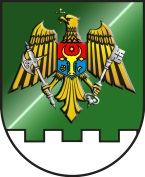 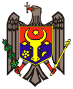 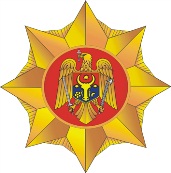 Inspectoratul General al Poliției de FrontierăAVIZUL nr. _____privind autorizarea desfăşurării vânătorii în zona de frontierăpe sectorul de responsabilitatea ________________________(subdiviziunea Poliţiei de Frontieră)Eliberat:________________________________________________________________________________________________________________(Numele, Prenumele, data, luna, anul nașterii)___________________________________________________________________________________________________________________________(viza de reședință: raionul, satul, adresa)Valabil pentru data de _________________________, doar în perioada luminoasă a zileiSectorul:__________________________________________________________________(semne de frontieră, limita localităților, repere)Scopul: _____________________________________________________________________________________________(specia de vânat, nr. fișei de recoltare/ autorizație)Avizul este valabil numai la prezentarea acestuia împreună cu actul de identitate:__________________________________________________________________(seria, numărul actului de identitate)Avizul a fost eliberat de către:_____________________________________________________________________________________(funcția, gradul special, semnătura numele, prenumele)„___” ________________ 201_                                                                                                   LȘÎn timpul aflării în zona de frontieră se interzice: tragerea cu arma în direcţia frontierei; deteriorarea sau distrugerea instalaţiilor sau mijloacelor tehnice de supraveghere şi control; utilizarea focului deschis tară luarea măsurilor pentru împiedicarea extinderii acestuia; desfăşurarea activităţilor care pot polua apele, aerul sau solul în zona de frontieră, precum şi a apelor de frontieră; încălcarea regulilor regimului zonei de frontieră.În cazul când sunteţi martorul unor tentative sau încălcări a legislaţiei nu ezitaţi a ne contacta la următoarele numere de telefon:Dimensiunile Avizului privind autorizarea desfăşurării vânătorii in zona de frontieră - 190mm(lăţimea) x 150mm (lungimea).Anexa nr.2la Regulile privind modul de eliberare aavizelor pentru desfășurarea vânătoriiDomnului	(numele prenumele)Şef al	(subdiviziunea Poliţiei de Frontieră)CERERERog să mi se elibereze aviz pentru desfăşurarea unei zile de vânătoare în zona de frontieră, conform autorizaţiei/fişei de recoltare nr. _______________ pentru data de _______________ în limitele _______________________________________________________________________(se indică terenurile de vânătoare din zona de frontieră).Antecedente penale nestinse nu am, nu am încălcat anterior legislaţia Republicii Moldova cu privire la frontiera de stat.În temeiul articolului 8 al Legii nr.133 din 08.07.2011 privind protecţia datelor cu caracter personal, îmi exprim consimțământul pentru prelucrarea datelor cu caracter personal care mă vizează în scopul eliberării Avizului privind autorizarea desfăşurării vânătorii în zona de frontieră.În timpul aflării în zona de frontieră, mă oblig să respect prevederile legislaţiei în vigoare.La cerere anexez: copia actului de identitate, copia permisului de acces în zona de frontieră, copia carnetului de vânător, copia permisului de port armă, copia fişei de recoltare / autorizaţiei, etc.Datele de contact ale solicitantului: _____________________________________________________________________________(număr telefon, adresa de domiciliu)(dala, luna, anul)                                                                                                             (numele, prenumele semnătura)Anexa nr.3la Regulile privind modul de eliberare aavizelor pentru desfășurarea vânătoriiM O D E L U LRegistrului eliberării Avizelorpentru desfășurarea vânătoriiREGISTRUDE ELIBERARE A AVIZELORPentru desfășurarea vânătoriiAnexa nr.4la Regulile privind modul de eliberare aavizelor pentru desfășurarea vânătoriiMinisterul  Afacerilor  Interne al Republicii  MoldovaInspectoratul General al Poliției de FrontierăAVIZUL nr. _____privind refuzul autorizării desfăşurării vânătorii în zona de frontierăpe sectorul de responsabilitatea ____________________________________________(subdiviziunea Poliţiei de Frontieră)Eliberat: _________________________________________________________________________________________________________________(Numele, Prenumele, data, luna, anul nașterii)_____________________________________________________________________________________________________________________________________(viza de reședință: raionul, satul, adresa)Motivul refuzului: _________________________________________________________________________________________________________________________________________________________________________________________________________________________________________________________________________________________________________________________________________________________________________________________________________________________________________Avizul a fost eliberat de către: ______________________________________________________________________________(funcția, gradul special, semnătura numele, prenumele)„___” ________________ 201_                                                                                                   LȘAvizul a fost primit de către:_____________________________________________________________________________(Numele, Prenumele, semnătura persoanei, data, luna, anul)Persoana în cauză poate contesta Avizul privind refuzul autorizării desfăşurării şedinţei de vânătoare în zona de frontieră, în conformitate cu prevederile Legii contenciosului administrativ nr.793-XIV din 10 februarie 2000, în procedura de contencios administrativ, la judecătoria de circumscripţie.Dimensiunile Avizului privind refuzul autorizării desfăşurării vânătorii in zona de frontieră - 190mm(lăţimea) x 150mm(lungimea).Anexa nr.5la Regulile privind modul de eliberare aavizelor pentru desfășurarea vânătoriiM O D E L U LRegistrului eliberării Avizelorprivind refuzul autorizării desfășurării vânătoriiREGISTRUDE ELIBERARE A AVIZELORprivind refuzul autorizării desfășurării vânătoriiNr.Numele prenumele solicitantului, seria, nr. actului de identitateScopul (tipurile de vânătoare)Data eliberării avizuluiNr. înmatriculare, modelul, mijlocului de transportDovada de primire a avizului (semnătura)Dovada de primire a instructajului (semnătura/data) Nr. Avizului anulat (data anulării)Nr. avizului privind refuzulNumele prenumele solicitantului, seria, nr. actului de identitateMotivul refuzuluiData eliberării avizului privind refuzul Dovada de primire a avizului privind refuzul (semnătura)